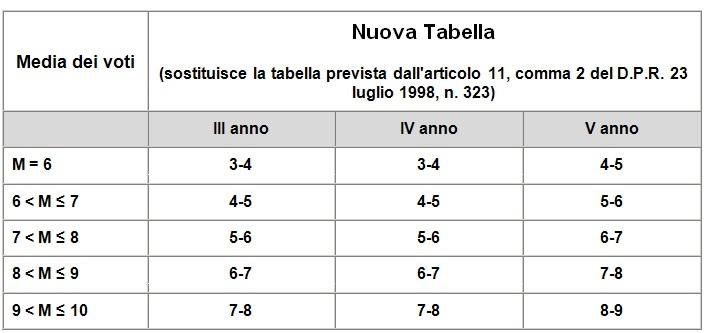 AlunnoClasseIndirizzoIndirizzoCalcolo Credito Scolastico       a.s. 2017/18Calcolo Credito Scolastico       a.s. 2017/18 Assenze <= 90 ore Assenze <= 90 ore0,300,30Calcolo Credito Scolastico       a.s. 2017/18Calcolo Credito Scolastico       a.s. 2017/18Frequenza scolasticaFrequenza scolastica91<Assenze<=130 ore0,200,20Calcolo Credito Scolastico       a.s. 2017/18Calcolo Credito Scolastico       a.s. 2017/18131<Assenze<=150 ore0,100,10Calcolo Credito Scolastico       a.s. 2017/18Calcolo Credito Scolastico       a.s. 2017/18 Assenze > 150 ore Assenze > 150 ore0,000,00Calcolo Credito Scolastico       a.s. 2017/18Calcolo Credito Scolastico       a.s. 2017/18Partecipaz. DialogoPartecipaz. DialogoSi0,250,25Calcolo Credito Scolastico       a.s. 2017/18Calcolo Credito Scolastico       a.s. 2017/18Educativo e interesseEducativo e interesseNo0,000,00Calcolo Credito Scolastico       a.s. 2017/18Calcolo Credito Scolastico       a.s. 2017/18a giudizio del C.d.C.a giudizio del C.d.C.Calcolo Credito Scolastico       a.s. 2017/18Calcolo Credito Scolastico       a.s. 2017/18Partecipaz. AttivitàPartecipaz. AttivitàOltre 20 oreOltre 20 ore0,300,30Calcolo Credito Scolastico       a.s. 2017/18Calcolo Credito Scolastico       a.s. 2017/18IntegrativeIntegrativeDa 11 a 20 oreDa 11 a 20 ore0,200,20Calcolo Credito Scolastico       a.s. 2017/18Calcolo Credito Scolastico       a.s. 2017/18Crediti FormativiCrediti FormativiSino a 10 oreSino a 10 ore0,100,10Calcolo Credito Scolastico       a.s. 2017/18Calcolo Credito Scolastico       a.s. 2017/18Totale dei decimaliTotale dei decimaliTotale dei decimaliTotale dei decimaliTotale dei decimaliTotale dei decimaliCalcolo Credito Scolastico       a.s. 2017/18Calcolo Credito Scolastico       a.s. 2017/18Media voti a.s. 17/18Media voti a.s. 17/18decimali della mediadecimali della mediaCalcolo Credito Scolastico       a.s. 2017/18Calcolo Credito Scolastico       a.s. 2017/18Somma dei decimali dei due punti precedentiSomma dei decimali dei due punti precedentiSomma dei decimali dei due punti precedentiSomma dei decimali dei due punti precedentiSomma dei decimali dei due punti precedentiSomma dei decimali dei due punti precedentiCalcolo Credito Scolastico       a.s. 2017/18Calcolo Credito Scolastico       a.s. 2017/18Banda di oscillazioneBanda di oscillazioneBanda di oscillazioneBanda di oscillazioneCalcolo Credito Scolastico       a.s. 2017/18Calcolo Credito Scolastico       a.s. 2017/18Riportare:                                                                 - -il valore minimo della banda d'oscillazione se la somma dei decimali è di valore <0,50-il valore massimo se la somma dei decimali è >=0,50Riportare:                                                                 - -il valore minimo della banda d'oscillazione se la somma dei decimali è di valore <0,50-il valore massimo se la somma dei decimali è >=0,50Riportare:                                                                 - -il valore minimo della banda d'oscillazione se la somma dei decimali è di valore <0,50-il valore massimo se la somma dei decimali è >=0,50Riportare:                                                                 - -il valore minimo della banda d'oscillazione se la somma dei decimali è di valore <0,50-il valore massimo se la somma dei decimali è >=0,50Somma CreditiSomma CreditiSomma CreditiCredito a.s. 2015/16Credito a.s. 2015/16Credito a.s. 2015/16Somma CreditiSomma CreditiSomma CreditiCredito a.s. 2016/17Credito a.s. 2016/17Credito a.s. 2016/17Somma CreditiSomma CreditiSomma CreditiCredito a.s. 2017/18Credito a.s. 2017/18Credito a.s. 2017/18CREDITO SCOLASTICO TOTALECREDITO SCOLASTICO TOTALECREDITO SCOLASTICO TOTALECREDITO SCOLASTICO TOTALECREDITO SCOLASTICO TOTALECREDITO SCOLASTICO TOTALE